BHARATHIAR UNIVERSITY : COIMBATORE – 641046.SCHOOL OF DISTANCE EDUCATION – OCTOBER 2023PRACTICAL AND VIVA VOCE EXAMINATION SCHEDULEVenue: Edureach, No.78, Nawab Wells road, Gokulpeth, Nagpur – 440010 Maharasta.(The students who wrote the examinations for the courses noted against in Nagpu can do the Practical in Edureach, Nagpur)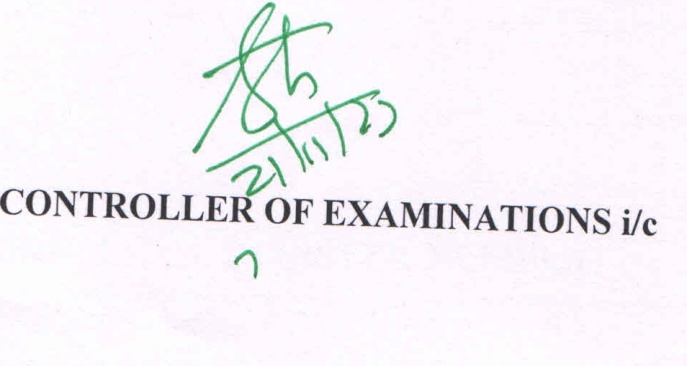 COURSE DATE OF PRACTICALSESSIONSUBJECT CODE / PAPER CODEREGISTER NOBsc. Costume Design & Fashion11/22/2023F/NWomen’s Apparel - 23P21BCD1174, 21BCD1175, 21BCD1176, 21BCD1177, 21BCD1178, 21BCD1220Bsc. Costume Design & Fashion11/22/2023A/NFiber to Fabric – 23Q21BCD1174, 21BCD1175, 21BCD1176, 21BCD1177, 21BCD1178, 21BCD1220Bsc. Interior Design 11/22/2023F/NInterior Design II - 23P18BID1103, 19BID1076, 21BID1055, 21BID1073, 21BID1078, 21BID1080, 21BID1082, 21BID1083, 21BID1088, 21BID1089, 21BID1149, 21BID1151, 21BID1210, 21BID1211, 1216, 1217, 1219,1220, 1240, 1242, 1244, 1326,1331Bsc Interior Design11/22/2023A/NInterior Design I - 13 P19BID1076, 21BID1216Bsc Interior Design11/22/2023F/NInterior Design III - 33P18BID1103, 18BID1133, 19BID1066, 19BID1076,19BID1167, 20BID1050, 20BID1108, 20BID1140, 20BID1147, 20BID1154Bsc Interior Design11/23/2023F/NInterior Graphics II - 23Q18BID 1133, 21BID1055, 21BID1073, 21BID1078, 19BID1076, 1080, 1082, 1083, 1088, 1089, 1149, 1151, 1210, 1211, 1216, 1217, 1219, 1220, 1240, 1242, 1244, 1326, 1331Bsc Interior Design11/23/2023A/NInterior Graphics I - 13Q 21BID1216Bsc Interior Design 11/23/2023F/NScheme Detailing (Working Drawing) - 33Q18 BID 1133, 19BID1066,19BID1167, 20BID1050,20BID1108, 20BID1140,20BID1147, 20BID1154, 19BID1076Bsc Interior Design11/23/2023A/NFurniture Design - 23R21BID1055, 21BID1073, 21BID1078,1080,1082,1083,1088,1089,1149,1151,1210,1211,1216, 1217,1219,1220, 1240,1242,1244,1326,1331, 19BID1076 Bsc Interior Design11/24/2023F/NComputer Application in Design I - 23S21BID1055, 21BID1073,  21BID1078,1080,1082,1083,1088,1089,1149,1151,1210,1211,1216, 1217,1219,1220, 1240,1242,1244,1326,1331, 19BID1076 Bsc Interior Design11/25/2023F/NOffice Training – Internship - 33V18BID1109, 1133, 19BID1066, 19BID1076, 1167, 20BID1050,1108,1140,20BID1147,1154COURSE DATE OF PRACTICALSESSIONSUBJECT CODE / PAPER CODEREGISTER NOBsc Interior Design11/25/2023A/NComputer Application in Design II - 33R18BID1133, 19BID1066, 19BID1076, 1167, 20BID1050, 1108,1140,1147,1154Bsc Interior Design11/26/2023F/NPresentation Techniques - 13R21BID1216BSW11/22/2023F/NField Work and Practicum - 33P14BSW1045Diploma in Interior Design 11/22/2023F/NDesigning Concept Furniture’s and Furnishings - 13P21DID1085